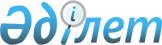 2013 жылы Солтүстік Қазақстан облысы Жамбыл ауданында ақылы қоғамдық жұмыстарды ұйымдастыру туралы
					
			Күшін жойған
			
			
		
					Солтүстік Қазақстан облысы Жамбыл аудандық әкімдігінің 2013 жылғы 6 ақпандағы N 18 қаулысы. Солтүстік Қазақстан облысының Әділет департаментінде 2013 жылғы 27 ақпанда N 2192 болып тіркелді. Күші жойылды (Солтүстік Қазақстан облысы Жамбыл ауданы әкімінің аппараты 29.12.2014 N 8.1.5-2/1111 хаты)     Ескерту. Күші жойылды (Солтүстік Қазақстан облысы Жамбыл ауданы әкімінің аппараты 29.12.2014 N 8.1.5-2/1111 хаты).



      «Қазақстан Республикасындағы жергілікті мемлекеттік басқару және өзін-өзі басқару туралы» Қазақстан Республикасының 2001 жылғы 23 қаңтардағы Заңының 31-бабы 1-тармағы 13) тармақшасына, «Халықты жұмыспен қамту туралы» Қазақстан Республикасының 2001 жылғы 23 қаңтардағы Заңының 7-бабы 5) тармақшасына, 20-бабы 5) тармақшасы, «Халықты жұмыспен қамту туралы» Қазақстан Республикасының 2001 жылғы 23 қаңтардағы Заңын іске асыру жөніндегі шаралар туралы» Қазақстан Республикасы Үкіметінің 2001 жылғы 19 маусымдағы № 836 қаулысына сәйкес Солтүстік Қазақстан облысы Жамбыл аудан әкімдігі ҚАУЛЫ ЕТЕДІ:



      1. 2013 жылы Солтүстік Қазақстан облысы Жамбыл ауданында қоғамдық жұмыстар ұйымдастырылсын.



      2. Қоса берілген 2013 жылы қоғамдық жұмыстардың түрлері, көлемдері мен ұйымдардың Тізімі және қаржыландыру көздері бекітілсін.



      3. «Жамбыл ауданының жұмыспен қамту және әлеуметтік бағдарламалар бөлімі» мемлекеттік мекемесі жұмыссыз азаматтарды қоғамдық жұмыстарға жолдауын бекітілген Тізімге сәйкес жүзеге асырсын.



      4. Қоғамдық жұмыстарға сұраныс және ұсыныс: 

      мәлімделген қажеттілігінің саны – 180 жұмыс орны; 

      бекітілген қажеттілігінің саны – 180 жұмыс орны. 



      5. Ақылы қоғамдық жұмыстардағы жұмыссыздардың еңбегінің төлемі «2013-2015 жылдарға арналған республикалық бюджет туралы» Қазақстан Республикасының 2012 жылғы 23 қарашадағы Заңына сәйкес ең аз айлық еңбекақы мөлшерінде жергілікті бюджет қаражатынан жүргізілсін. 



      6. Қоғамдық жұмыстардың жағдайлары екі демалыс күнімен (сенбі, жексенбі) жұмыс аптасының ұзақтығы 5 күн болып анықталады, сегіз сағаттық жұмыс күні, түскі үзіліс 1 сағат, жұмысшылар мен жұмыс берушілер арасында 

      жасалатын еңбек шартымен қарастырылатын еңбегінің жағдайларын есепке алумен жұмыс уақытын ұйымдастырудың икемді нысандары қолданылады. 



      7. Еңбекті қорғау және техника қауіпсіздігі бойынша нұсқаулық, арнайы киіммен, құралдармен және жабдықтармен қамтамасыз ету Қазақстан Республикасының заңнамасына сәйкес жүргізіледі.



      8. Солтүстік Қазақстан облысы Жамбыл ауданы әкімдігінің келесі қаулыларының күші жойылды деп танылсын:

      1) «2010 жылға Солтүстік Қазақстан облысы Жамбыл ауданында ақылы қоғамдық жұмыстарды ұйымдастыру туралы» 2010 жылғы 07 желтоқсандағы № 287 (Нормативтік құқықтық актілерді тіркеудің мемлекеттік тізілімінде 2011 жылғы 05 қаңтардағы № 13-7-139 тіркелген, 2011 жылғы 14 қаңтардағы № 2 «Ауыл арайы» және «Сельская новь» газеттерінде жарияланған);



      2) «Солтүстік Қазақстан облысы Жамбыл ауданында ақылы қоғамдық жұмыстарды ұйымдастыру туралы» 2010 жылдың 7 желтоқсанындағы № 287 аудан әкімдік қаулысына толықтырулар енгізу туралы» 2011 жылғы 10 тамызындағы № 196 (Нормативтік құқықтық актілерді тіркеудің мемлекеттік тізілімінде 2011 жылғы 09 қыркүйекте № 13-7-157 тіркелген, 2011 жылғы 30 қыркүйекте № 43 «Ауыл арайы» және «Сельская новь» газеттерінде жарияланған); 



      3) «Солтүстік Қазақстан облысы Жамбыл ауданында ақылы қоғамдық жұмыстарды ұйымдастыру туралы» 2010 жылдың 7 желтоқсанындағы № 287 аудан әкімдік қаулысына өзгертулер енгізу туралы» 2012 жылдың 04 қаңтарындағы № 01 (Нормативтік құқықтық актілерді тіркеудің мемлекеттік тізілімінде 2011 жылғы 27 қантарында № 13-7-169 тіркелген, 2012 жылғы 10 ақпанда № 7 «Ауыл арайы» және «Сельская новь» газеттерінде жарияланған). 



      9. Осы қаулының орындалуын бақылау Солтүстік Қазақстан облысы Жамбыл аудан әкімінің орынбасары Е.К.Багеновқа жүктелсін.



      10. Осы қаулы алғаш ресми жарияланған күннен кейн он күнтізбелік күн өткен соң қолданысқа енгізіледі.

 

  

Ұйымдардың, қоғамдық жұмыстардың түрлерінің, мөлшерлерінің тізімі

 
					© 2012. Қазақстан Республикасы Әділет министрлігінің «Қазақстан Республикасының Заңнама және құқықтық ақпарат институты» ШЖҚ РМК
				      Солтүстік Қазақстан облысы

      Жамбыл ауданының әкімі

      «КЕЛІСІЛДІ»

      «Жамбыл аудандық мұрағаты»

      мемлекеттік мекемесінің директоры

      2013 жылдың 5 ақпаны

      «Қазақстан Республикасы

      Әділет министрлігі

      Солтүстiк Қазақстан облысының

      Әдiлет департаменті

      Жамбыл ауданының

      Әдiлет басқармасы»

      мемлекеттік мекемесінің бастығы

      2013 жылдың 5 ақпаны

      «Солтүстік Қазақстан облысының

      Сот актілерін орындау департаменті»

      мемлекеттік мекемесінің бастығы

      2013 жылдың 6 ақпаныС. Әшімов

 

 

Ғ.И. Багенова

 

 

 

 

 

 

 

Н.А. Рязанцева

 

 

 

Р.А. Базылов

 

Солтүстік Қазақстан облысы 

Жамбыл ауданы әкімдігінің 

2013 жылғы 06 ақпандағы № 18

қаулысымен бекітілген №Ұйымның атауыҚоғамдық жұмыстардың түріЖұмыстың көлеміЖұмыс

орындар

саныҚоғам-

дық

жұмыс-

тардың

ұзақты-

ғы (ай)Қаржы-

ландыру

көзі1.«Архангелка селолық округі әкімінің аппараты» мемлекеттік мекемесі.1. Аумақтарды көгалдандыруға және көркейтуге көмек көрсету.5 шақырым көшелерді жинау, 20 дана ағаш отырғызу, 100 шаршы метрлік гүлзарлар бөлу, 200 метр шіліктерді суару және кесу, 20 дана бұтақтарды және ағаштарды арамен кесу.16Аудандық бюджет1.«Архангелка селолық округі әкімінің аппараты» мемлекеттік мекемесі.2. Жолдарды ағымдағы жөндеуге көмек көрсету.450 шаршы метр.16Аудандық бюджет1.«Архангелка селолық округі әкімінің аппараты» мемлекеттік мекемесі.3.Үй шаруашылығын тіркеуде және шаруашылық кітаптарын құрастыруға көмек көрсету.282 ауланы аралау.16Аудандық бюджет1.«Архангелка селолық округі әкімінің аппараты» мемлекеттік мекемесі.4. Атаулы әлеуметтік көмек және 18 жасқа дейінгі балалары бар отбасыларға мемлекеттік жәрдемақы тағайындау кезінде қажетті құжаттарды жинау және жұмыспен қамту мәселесі бойынша көмек көрсетуАӘК алушылардан істі қалыптастыру - 18 іс. 18 жасқа дейінгі балалары бар отбасыларға істі қалыптастыру - 120 іс. Алушылар саны.16Аудандық бюджет1.«Архангелка селолық округі әкімінің аппараты» мемлекеттік мекемесі.5. Зираттарды, қоқыс жинайтын жерлерді көгалдандыруға көмек көрсету.5000 шаршы метрлік зират, 1000 шаршы метр қоқыс үйінділері.16Аудандық бюджет1.«Архангелка селолық округі әкімінің аппараты» мемлекеттік мекемесі.6. Селолық округ әкім ғимаратын жөндеу және қысқа дайындалу бойынша көмек көрсету.100 шаршы метр әктеу, 100 шаршы метр обой жапсыру, 8 дана әйнектерді тығындау және сырлау.16Аудандық бюджет2.«Баянауыл селолық округі әкімінің аппараты» мемлекеттік мекемесі.1. Аумақтарды көгалдандыру және көркейтуде көмек көрсету.6 шақырым көшелерді жинау, 20 дана ағаш отырғызу, 100 шаршы метрлік гүлзарлар бөлу, 250 метр шіліктерді суару және кесу, 20 дана бұтақтарды және ағаштарды арамен кесу.16Аудандық бюджет2.«Баянауыл селолық округі әкімінің аппараты» мемлекеттік мекемесі.2. Жолдарды ағымдағы жөндеуге көмек көрсету.400 шаршы метрлік кіре беріс жолдарын жөндеу.16Аудандық бюджет2.«Баянауыл селолық округі әкімінің аппараты» мемлекеттік мекемесі.3. Үй шаруашылығын тіркеуде және шаруашылық кітаптарын құрастыруға көмек көрсету.199 ауланы аралау.16Аудандық бюджет2.«Баянауыл селолық округі әкімінің аппараты» мемлекеттік мекемесі.4. Зираттарды, қоқыс жинайтын жерлерді көгалдандыруда көмек көрсету.2000 шаршы метрлік зират, 1000 шаршы метр қоқыс үйінділері.16Аудандық бюджет2.«Баянауыл селолық округі әкімінің аппараты» мемлекеттік мекемесі.5. Селолық округінің әкім ғимаратын жөндеу және қысқа дайындалу бойынша көмек көрсету.250 шаршы метр әктеу, 200 шаршы метр түс қағаз жапсыру, 8 дана әйнектерді тығындау және сырлау.16Аудандық бюджет6. Атаулы әлеуметтік көмек және 18 жасқа дейінгі балалары бар отбасыларға мемлекеттік жәрдемақы тағайындау кезінде қажетті құжаттарды жинау және жұмыспен қамту мәселесі бойынша көмек көрсетуАӘК алушылардан істі қалыптастыру - 8 іс. 18 жасқа дейінгі балалары бар отбасыларға істі қалыптастыру - 160 іс.16Аудандық бюджет3.«Благовещенка селолық округі әкімінің аппараты» мемлекеттік мекемесі.1. Аумақтарды көгалдандыруға және көркейтуге көмек көрсету.40 шақырым көшелерді жинау, 40 дана ағаш отырғызу, 300 шаршы метрлік гүлзарлар бөлу, 500 метр шіліктерді суару және кесу, 60 дана бұтақтарды және ағаштарды арамен кесу.186Аудандық бюджет3.«Благовещенка селолық округі әкімінің аппараты» мемлекеттік мекемесі.2. Жолдарды ағымдағы жөндеуге көмек көрсету.800 шаршы метр.46Аудандық бюджет3.«Благовещенка селолық округі әкімінің аппараты» мемлекеттік мекемесі.3. Мұз қалашықтарын салуда қосалқы жұмыстарды орындау.Мұз кірпіштерінен мұз қалашықтарын салу - 2000 дана, 20х30х40 сантиметр көлемінде, 8 дана мұз мүсіндерін жасау үшін қорабын және оларды қармен тығыздау.31Аудандық бюджет3.«Благовещенка селолық округі әкімінің аппараты» мемлекеттік мекемесі.4. Атаулы әлеуметтік көмек және 18 жасқа дейінгі балалары бар отбасыларға мемлекеттік жәрдемақы тағайындау кезінде қажетті құжаттарды жинау және жұмыспен қамту мәселесі бойынша көмек көрсетуАӘК алушылардан істі қалыптастыру - 135 іс.

18 жасқа дейінгі балалары бар отбасыларға істі қалыптастыру - 600 іс.16Аудандық бюджет3.«Благовещенка селолық округі әкімінің аппараты» мемлекеттік мекемесі.5. Үй шаруашылығын тіркеуге және шаруашылық кітаптарын құрастыруға көмек көрсету.1081 ауланы аралау.46Аудандық бюджет3.«Благовещенка селолық округі әкімінің аппараты» мемлекеттік мекемесі.6. Зираттарды, қоқыс жинайтын жерлерді көгалдандыруға көмек көрсету.25000 шаршы метр зират, 3000 шаршы метр қоқыс жинайтын жерлер.16Аудандық бюджет3.«Благовещенка селолық округі әкімінің аппараты» мемлекеттік мекемесі.7. Селолық округінің әкім ғимаратын жөндеу және қысқа дайындалу бойынша көмек көрсету.300 шаршы метр әктеу, 400 шаршы метр түс қағаз жапсыру, 21 дана әйнектерді тығындау және сырлау26Аудандық бюджет3.«Благовещенка селолық округі әкімінің аппараты» мемлекеттік мекемесі.8. Қаңғырған иттерді аулауда көмек көрсету.25 дана16Аудандық бюджет3.«Благовещенка селолық округі әкімінің аппараты» мемлекеттік мекемесі.9. Оралмандарды қабылдау және жайластыру жөнінде көмек көрсету.Жамбыл ауданы әкімдігінің бекітілген квотасына сәйкес оралмандарды қабылдау.16Аудандық бюджет4.«Жамбыл селолық округі әкімінің аппараты» мемлекеттік мекемесі.1. Аумақтарды көгалдандыруға және көркейтуге көмек көрсету.4 шақырым көшелерді жинау, 15 дана ағаш отырғызу, 110 шаршы метрлік гүлзарлар бөлу, 150 метр шіліктерді суару және кесу, 25 дана бұтақтарды және ағаштарды арамен кесу.16Аудандық бюджет4.«Жамбыл селолық округі әкімінің аппараты» мемлекеттік мекемесі.2. Жолдарды ағымдағы жөндеуге көмек көрсету.430 шаршы метр.16Аудандық бюджет4.«Жамбыл селолық округі әкімінің аппараты» мемлекеттік мекемесі.3. Үй шаруашылығын тіркеуге және шаруашылық кітаптарын құрастыруға көмек көрсету.275 ауланы аралау.16Аудандық бюджет4.«Жамбыл селолық округі әкімінің аппараты» мемлекеттік мекемесі.4. Зираттарды, қоқыс жинайтын жерлерді көгалдандыруға көмек көрсету.3000 шаршы метрлік зират, 1000 шаршы метр қоқыс үйінділері.16Аудандық бюджет4.«Жамбыл селолық округі әкімінің аппараты» мемлекеттік мекемесі.5. Селолық округінің әкім ғимаратын жөндеу және қысқа дайындалу бойынша көмек көрсету.200 шаршы метр әктеу, 200 шаршы метр түс қағаз жапсыру, 6 дана әйнектерді тығындау және сырлау.16Аудандық бюджет6. Атаулы әлеуметтік көмек және 18 жасқа дейінгі балалары бар отбасыларға мемлекеттік жәрдемақы тағайындау кезінде қажетті құжаттарды жинау және жұмыспен қамту мәселесі бойынша көмек көрсетуАӘК алушылардан істі қалыптастыру - 28 іс.

18 жасқа дейінгі балалары бар отбасыларға істі қалыптастыру - 280 іс.16Аудандық бюджет5.«Железный селолық округі әкімінің аппараты» мемлекеттік мекемесі.1. Аумақтарды көгалдандыруға және көркейтуге көмек көрсету.4 шақырым көшелерді жинау, 15 дана ағаш отырғызу, 110 шаршы метрлік гүлзарлар бөлу, 150 метр шіліктерді суару және кесу, 30 дана бұтақтарды және ағаштарды арамен кесу.26Аудандық бюджет5.«Железный селолық округі әкімінің аппараты» мемлекеттік мекемесі.2. Жолдарды ағымдағы жөндеуге көмек көрсету.400 шаршы метр.16Аудандық бюджет5.«Железный селолық округі әкімінің аппараты» мемлекеттік мекемесі.3. Үй шаруашылығын тіркеуге және шаруашылық кітаптарын құрастыруға көмек көрсету.203 ауланы аралау.16Аудандық бюджет5.«Железный селолық округі әкімінің аппараты» мемлекеттік мекемесі.4. Зираттарды, қоқыс жинайтын жерлерді көгалдандыру.5000 шаршы метрлік зират, 1000 шаршы метр қоқыс үйінділері.16Аудандық бюджет5.«Железный селолық округі әкімінің аппараты» мемлекеттік мекемесі.5. Богатое селосында иесіз қалған мектеп ғимаратын күзетуде көмек көрсету.344,7 шаршы метр.16Аудандық бюджет6.«Казанка селолық округі әкімінің аппараты» мемлекеттік мекемесі.1. Аумақтарды көгалдандыруға және көркейтуге көмек көрсету.4 шақырым көшелерді жинау, 20 дана ағаш отырғызу, 90 шаршы метрлік гүлзарлар бөлу, 120 метр шіліктерді суару және кесу, 25 дана бұтақтарды және ағаштарды арамен кесу.26Аудандық бюджет6.«Казанка селолық округі әкімінің аппараты» мемлекеттік мекемесі.2. Жолдарды ағымдағы жөндеуге көмек көрсету.350 шаршы метр.16Аудандық бюджет6.«Казанка селолық округі әкімінің аппараты» мемлекеттік мекемесі.3. Үй шаруашылығын тіркеуге және шаруашылық кітаптарын құрастыруға көмек көрсету.368 ауланы аралау.16Аудандық бюджет6.«Казанка селолық округі әкімінің аппараты» мемлекеттік мекемесі.4. Зираттарды, қоқыс жинайтын жерлерді көгалдандыру.5000 шаршы метрлік зират, 1000 шаршы метр қоқыс үйінділері.16Аудандық бюджет7.«Қайранкөл селолық округі әкімінің аппараты» мемлекеттік мекемесі.1. Аумақтарды көгалдандыруға және көркейтуге көмек көрсету.8 шақырым көшелерді жинау, 35 дана ағаш отырғызу, 180 шаршы метрлік гүлзарлар бөлу, 140 метр шіліктерді суару және кесу, 40 дана бұтақтарды және ағаштарды арамен кесу.16Аудандық бюджет7.«Қайранкөл селолық округі әкімінің аппараты» мемлекеттік мекемесі.2. Жолдарды ағымдағы жөндеуге көмек көрсету.1000 шаршы метр.16Аудандық бюджет7.«Қайранкөл селолық округі әкімінің аппараты» мемлекеттік мекемесі.3. Селолық округі әкім аппаратының ғимаратын жылыту үшін отын дайындауға көмек көрсету.12 текше метрлік отын дайындау, үю, тасу, жару.16Аудандық бюджет7.«Қайранкөл селолық округі әкімінің аппараты» мемлекеттік мекемесі.4.Үй шаруашылығын тіркеуге және шаруашылық кітаптарын құрастыруға көмек көрсету.503 ауланы аралау.16Аудандық бюджет7.«Қайранкөл селолық округі әкімінің аппараты» мемлекеттік мекемесі.5. Атаулы әлеуметтік көмек және 18 жасқа дейінгі балалары бар отбасыларға мемлекеттік жәрдемақы тағайындау кезінде қажетті құжаттарды жинау және жұмыспен қамту мәселесі бойынша көмек көрсетуАӘК алушылардан істі қалыптастыру - 45 іс.

18 жасқа дейінгі балалары бар отбасыларға істі қалыптастыру - 160 іс.16Аудандық бюджет7.«Қайранкөл селолық округі әкімінің аппараты» мемлекеттік мекемесі.6. Селолық округі әкім аппаратының ғимаратын жөндеу және қысқа дайындалу бойынша көмек көрсету.200 шаршы метр әктеу, 200 шаршы метр обой жапсыру, 8 дана әйнектерді тығындау және сырлау.16Аудандық бюджет8.«Кладбинка селолық округі әкімінің аппараты» мемлекеттік мекемесі.1. Аумақтарды көгалдандыруға және көркейтуге көмек көрсету.5 шақырым көшелерді жинау, 20 дана ағаш отырғызу, 110 шаршы метрлік гүлзарлар бөлу, 110 метр шіліктерді суару және кесу, 25 дана бұтақтарды және ағаштарды арамен кесу.16Аудандық бюджет8.«Кладбинка селолық округі әкімінің аппараты» мемлекеттік мекемесі.2. Селолық округі әкім аппаратының ғимаратын жылыту үшін отын дайындауға көмек көрсету.10 текше метрлік отын дайындау, үю, тасу, жару.16Аудандық бюджет8.«Кладбинка селолық округі әкімінің аппараты» мемлекеттік мекемесі.3. Үй шаруашылығын тіркеуге және шаруашылық кітаптарын құрастыруға көмек көрсету.341 ауланы аралау.16Аудандық бюджет8.«Кладбинка селолық округі әкімінің аппараты» мемлекеттік мекемесі.4. Зираттарды, қоқыс жинайтын жерлерді көгалдандыруға көмек көрсету.4000 шаршы метр зират, 1000 шаршы метр қоқыс жинайтын жерлер.16Аудандық бюджет8.«Кладбинка селолық округі әкімінің аппараты» мемлекеттік мекемесі.5. Атаулы әлеуметтік көмек және 18 жасқа дейінгі балалары бар отбасыларға мемлекеттік жәрдемақы тағайындау кезінде қажетті құжаттарды жинау және жұмыспен қамту мәселесі бойынша көмек көрсетуАӘК алушылардан істі қалыптастыру - 5 іс.

18 жасқа дейінгі балалары бар отбасыларға істі қалыптастыру - 85 іс.16Аудандық бюджет8.«Кладбинка селолық округі әкімінің аппараты» мемлекеттік мекемесі.6. Селолық округі әкім аппаратының ғимаратын жөндеу және қысқа дайындалу бойынша көмек көрсету.200 шаршы метр әктеу, 250 шаршы метр түс қағаз жапсыру, 8 дана әйнектерді тығындау және сырлау.16Аудандық бюджет9.«Майбалық селолық округі әкімінің аппараты» мемлекеттік мекемесі.1. Аумақтарды көгалдандыруға және көркейтуге көмек көрсету.6 шақырым көшелерді жинау, 20 дана ағаш отырғызу, 110 шаршы метрлік гүлзарлар бөлу, 150 метр шіліктерді суару және кесу, 30 дана бұтақтарды және ағаштарды арамен кесу.16Аудандық бюджет9.«Майбалық селолық округі әкімінің аппараты» мемлекеттік мекемесі.2. Жолдарды ағымдағы жөндеуге көмек көрсету.450 шаршы метр.16Аудандық бюджет9.«Майбалық селолық округі әкімінің аппараты» мемлекеттік мекемесі.3. Селолық округі әкім аппаратының ғимаратын жылыту үшін отын дайындауға көмек көрсету.20 текше метрлік отын дайындау, үю, тасу, жару.16Аудандық бюджет9.«Майбалық селолық округі әкімінің аппараты» мемлекеттік мекемесі.4. Үй шаруашылығын тіркеуге және шаруашылық кітаптарын құрастыруға көмек көрсету.361 ауланы аралау.16Аудандық бюджет9.«Майбалық селолық округі әкімінің аппараты» мемлекеттік мекемесі.5. Зираттарды, қоқыс жинайтын жерлерді көгалдандыруға көмек көрсету.5000 шаршы метрлі зират, 1000 шаршы метр қоқыс жинайтын жерлер.16Аудандық бюджет9.«Майбалық селолық округі әкімінің аппараты» мемлекеттік мекемесі.6. Селолық округінің әкім ғимаратын жөндеу және қысқа дайындалу бойынша көмек көрсету.200 шаршы метр әктеу, 200 шаршы метр обой жапсыру, 10 дана әйнектерді тығындау және сырлау.16Аудандық бюджет10«Мирный селолық округі әкімінің аппараты» мемлекеттік мекемесі.1. Аумақтарды көгалдандыруға және көркейтуге көмек көрсету.7 шақырым көшелерді жинау, 20 дана ағаш отырғызу, 100 шаршы метрлік гүлзарлар бөлу, 130 метр шіліктерді суару және кесу, 25 дана бұтақтарды және ағаштарды арамен кесу.16Аудандық бюджет10«Мирный селолық округі әкімінің аппараты» мемлекеттік мекемесі.2. Жолдарды ағымдағы жөндеуге көмек көрсету.390 шаршы метр.16Аудандық бюджет10«Мирный селолық округі әкімінің аппараты» мемлекеттік мекемесі.3. Селолық округі әкім аппаратының ғимаратын жылыту үшін отын дайындауға көмек көрсету.10 текше метрлік отын дайындау, үю, тасу, жару.16Аудандық бюджет10«Мирный селолық округі әкімінің аппараты» мемлекеттік мекемесі.4. Үй шаруашылығын тіркеуге және шаруашылық кітаптарын құрастыруға көмек көрсету.478 ауланы аралау.16Аудандық бюджет10«Мирный селолық округі әкімінің аппараты» мемлекеттік мекемесі.5.З ираттарды, қоқыс жинайтын жерлерді көгалдандыруға көмек көрсету.6000 шаршы метр зират, 1000 шаршы метр қоқыс жинайтын жерлер.16Аудандық бюджет10«Мирный селолық округі әкімінің аппараты» мемлекеттік мекемесі.6. Селолық округі әкім ғимаратын жөндеу және қысқа дайындалу бойынша көмек көрсету.200 шаршы метр әктеу, 200 шаршы метр түс қағаз жапсыру, 8 дана әйнектерді тығындау және сырлау.16Аудандық бюджет11«Новорыбинка селолық округі әкімінің аппараты» мемлекеттік мекемесі1. Аумақтарды көгалдандыруға және көркейтуге көмек көрсету.3 шақырым көшелерді жинау, 15 дана ағаш отырғызу, 50 шаршы метрлік гүлзарлар бөлу, 200 метр шіліктерді суару және кесу, 40 дана бұтақтарды және ағаштарды арамен кесу.16Аудандық бюджет11«Новорыбинка селолық округі әкімінің аппараты» мемлекеттік мекемесі2. Селолық округі әкім аппаратының ғимаратын жылыту үшін отын дайындауға көмек көрсету.25 текше метрлік отын дайындау, үю, тасу, жару.16Аудандық бюджет11«Новорыбинка селолық округі әкімінің аппараты» мемлекеттік мекемесі3. Үй шаруашылығын тіркеуге және шаруашылық кітаптарын құрастыруға көмек көрсету.227 ауланы аралау.16Аудандық бюджет11«Новорыбинка селолық округі әкімінің аппараты» мемлекеттік мекемесі4. Зираттарды, қоқыс жинайтын жерлерді көгалдандыруға көмек көрсету.4000 шаршы метр зират 1000 шаршы метр қоқыс жинайтын жерлер.16Аудандық бюджет11«Новорыбинка селолық округі әкімінің аппараты» мемлекеттік мекемесі5. Атаулы әлеуметтік көмек және 18 жасқа дейінгі балалары бар отбасыларға мемлекеттік жәрдемақы тағайындау кезінде қажетті құжаттарды жинау және жұмыспен қамту мәселесі бойынша көмек көрсетуАӘК алушылардан істі қалыптастыру - 10 іс.

18 жасқа дейінгі балалары бар отбасыларға істі қалыптастыру - 70 іс.16Аудандық бюджет11«Новорыбинка селолық округі әкімінің аппараты» мемлекеттік мекемесі6. Селолық округі әкім ғимаратын жөндеу және қысқа дайындалу бойынша көмек көрсету.200 шаршы метр әктеу, 200 шаршы метр түс қағаз жапсыру, 9 дана әйнектерді тығындау және сырлау.16Аудандық бюджет12«Озерный селолық округі әкімінің аппараты» мемлекеттік мекемесі.1. Аумақтарды көгалдандыруға және көркейтуге көмек көрсету.5 шақырым көшелерді жинау, 20 дана ағаш отырғызу, 85 шаршы метрлік гүлзарлар бөлу, 100 метр шіліктерді суару және кесу, 20 дана бұтақтарды және ағаштарды арамен кесу16Аудандық бюджет12«Озерный селолық округі әкімінің аппараты» мемлекеттік мекемесі.2. Селолық округі әкім аппаратының ғимаратын жылыту үшін отын дайындауға көмек көрсету.10 текше метрлік отын дайындау, үю, тасу, жару.16Аудандық бюджет12«Озерный селолық округі әкімінің аппараты» мемлекеттік мекемесі.3. Үй шаруашылығын тіркеуге және шаруашылық кітаптарын құрастыруға көмек көрсету.283 ауланы аралау.16Аудандық бюджет12«Озерный селолық округі әкімінің аппараты» мемлекеттік мекемесі.4. Зираттарды, қоқыс жинайтын жерлерді көгалдандыруға көмек көрсету.4000 шаршы метр зират, 1500 шаршы метр қоқыс жинайтын жерлер.16Аудандық бюджет12«Озерный селолық округі әкімінің аппараты» мемлекеттік мекемесі.5. Атаулы әлеуметтік көмек және 18 жасқа дейінгі балалары бар отбасыларға мемлекеттік жәрдемақы тағайындау кезінде қажетті құжаттарды жинау және жұмыспен қамту мәселесі бойынша көмек көрсетуАӘК алушылардан істі қалыптастыру - 8 іс.

18 жасқа дейінгі балалары бар отбасыларға істі қалыптастыру - 75 іс.16Аудандық бюджет12«Озерный селолық округі әкімінің аппараты» мемлекеттік мекемесі.6. Селолық округі әкім аппаратының ғимаратын жөндеу және қысқа дайындалу бойынша көмек көрсету.200 шаршы метр әктеу, 200 шаршы метр түс қағаз жапсыру, 8 дана әйнектерді тығындау және сырлау.16Аудандық бюджет13«Первомай селолық округі әкімінің аппараты» мемлекеттік мекемесі.1. Аумақтарды көгалдандыруға және көркейтуге көмек көрсету.8 шақырым көшелерді жинау, 20 дана ағаш отырғызу, 150 шаршы метрлік гүлзарлар бөлу, 100 метр шіліктерді суару және кесу, 25 дана бұтақтарды және ағаштарды арамен кесу, Буденное селосынан трасса жанынан 8 метр шіліктерді кесу.16Аудандық бюджет13«Первомай селолық округі әкімінің аппараты» мемлекеттік мекемесі.2. Жолдарды ағымдағы жөндеуге көмек көрсету.500 шаршы метр.16Аудандық бюджет13«Первомай селолық округі әкімінің аппараты» мемлекеттік мекемесі.3. Селолық округі әкім аппаратының ғимаратын жылыту үшін отын дайындауға көмек көрсету.15 текше метрлік отын дайындау, үю, тасу, жару.16Аудандық бюджет13«Первомай селолық округі әкімінің аппараты» мемлекеттік мекемесі.4. Үй шаруашылығын тіркеуге және шаруашылық кітаптарын құрастыруға көмек көрсету.338 ауланы аралау.16Аудандық бюджет13«Первомай селолық округі әкімінің аппараты» мемлекеттік мекемесі.5. Зираттарды, қоқыс жинайтын жерлерді көгалдандыруға көмек көрсету.7000 шаршы метр зират, 1000 шаршы метр қоқыс жинайтын жерлер.16Аудандық бюджет13«Первомай селолық округі әкімінің аппараты» мемлекеттік мекемесі.6. Селолық округі әкім аппаратының ғимаратын жөндеу және қысқа дайындалу бойынша көмек көрсету.250 шаршы метр әктеу, 350 шаршы метр түс қағаз жапсыру, 10 дана әйнектерді тығындау және сырлау.16Аудандық бюджет

 

 14«Преснов селолық округі әкімінің аппараты» мемлекеттік мекемесі.1. Аумақтарды көгалдандыруға және көркейтуге көмек көрсету.50 шақырым көшелерді жинау, 40 дана ағаш отырғызу, 400 шаршы метрлік гүлзарлар бөлу, 500 метр шіліктерді суару және кесу, 30 дана бұтақтарды және ағаштарды арамен кесу.216Аудандық бюджет14«Преснов селолық округі әкімінің аппараты» мемлекеттік мекемесі.2. Қаңғырған иттерді аулауда көмек көрсету.25 дана.26Аудандық бюджет14«Преснов селолық округі әкімінің аппараты» мемлекеттік мекемесі.3. Жолдарды жөндеу үстінде көмек көрсету450 шаршы метр.46Аудандық бюджет14«Преснов селолық округі әкімінің аппараты» мемлекеттік мекемесі.4. Мұз қалашықтарын жасауда қосалқы жұмыстарды орындау.Мұз кірпіштерінен мұз қалашықтарын салу 6000 дана, 20х30х40 сантиметр көлемінде, 20 дана мұз мүсіндерін жасау үшін қорабын орнату және оларды қармен тығындау.61Аудандық бюджет14«Преснов селолық округі әкімінің аппараты» мемлекеттік мекемесі.5. Атаулы әлеуметтік көмек және 18 жасқа дейінгі балалары бар отбасыларға мемлекеттік жәрдемақы тағайындау кезінде қажетті құжаттарды жинау және жұмыспен қамту мәселесі бойынша көмек көрсетуАӘК алушылардан істі қалыптастыру - 200 іс.

18 жасқа дейінгі балалары бар отбасыларға істі қалыптастыру - 460 іс.16Аудандық бюджет14«Преснов селолық округі әкімінің аппараты» мемлекеттік мекемесі.6. Үй шаруашылығын тіркеуге және шаруашылық кітаптарын құрастыруға көмек көрсету.2075 ауланы аралау.66Аудандық бюджет14«Преснов селолық округі әкімінің аппараты» мемлекеттік мекемесі.7. Халықтың аз қамтамасыз етілген жіктері және жалғыз басты қарттарға, қоныс аударған оралмандарға, селолық округі әкім аппаратының ғимараты үшін отын дайындауға көмек көрсету.80 текше метрлік отын дайындау, үю, тасу, жару.26Аудандық бюджет14«Преснов селолық округі әкімінің аппараты» мемлекеттік мекемесі.8. Зираттарды, қоқыс жинайтын жерлерді көгалдандыруға көмек көрсету.25000 шаршы метрлі зират, 5000 шаршы метр қоқыс жинайтын жерлер.16Аудандық бюджет14«Преснов селолық округі әкімінің аппараты» мемлекеттік мекемесі.9. Селолық округ әкім ғимаратын жөндеу және қысқа дайындалу бойынша көмек көрсету.400 шаршы метр әктеу, 500 шаршы метр түс қағаз жапсыру, 12 дана әйнектерді тығындау және сырлау.36Аудандық бюджет14«Преснов селолық округі әкімінің аппараты» мемлекеттік мекемесі.10. Оралмандарды қабылдауға және жайластыруға көмек көрсету.Жамбыл ауданы әкімдігінің бекітілген квотасына сәйкес оралмандарды қабылдау.16Аудандық бюджет15«Пресноредут селолық округі әкімінің аппараты» мемлекеттік мекемесі.1. Аумақтарды көгалдандыруға және көркейтуге көмек көрсету.4 шақырым көшелерді жинау, 15 дана ағаш отырғызу, 90 шаршы метрлік гүлзарлар бөлу, 25 метр шіліктерді суару және кесу, 12 дана бұтақтарды және ағаштарды арамен кесу.16Аудандық бюджет15«Пресноредут селолық округі әкімінің аппараты» мемлекеттік мекемесі.2. Жолдарды ағымдағы жөндеуге көмек көрсету.400 шаршы метр.16Аудандық бюджет15«Пресноредут селолық округі әкімінің аппараты» мемлекеттік мекемесі.3. Селолық округі әкім аппаратының ғимаратын жылыту үшін отын дайындауға көмек көрсету.16 текше метрлік отын дайындау, үю, тасу, жару.16Аудандық бюджет15«Пресноредут селолық округі әкімінің аппараты» мемлекеттік мекемесі.4. Үй шаруашылығын тіркеуге және шаруашылық кітаптарын құрастыруға көмек көрсету.314 ауланы аралау.16Аудандық бюджет15«Пресноредут селолық округі әкімінің аппараты» мемлекеттік мекемесі.5. Зираттарды, қоқыс жинайтын жерлерді көгалдандыруға көмек көрсету.3000 шаршы метрлі зират, 1000 шаршы метр қоқыс жинайтын жерлер.16Аудандық бюджет15«Пресноредут селолық округі әкімінің аппараты» мемлекеттік мекемесі.6. Селолық округ әкім ғимаратын жөндеу және қысқа дайындалу бойынша көмек көрсету.200 шаршы метр әктеу, 200 аршы метр обой жапсыру, 7 ана әйнектерді тығындау және сырлау.16Аудандық бюджет16«Троицкий селолық округі әкімінің аппараты» мемлекеттік мекемесі.1. Аумақтарды көгалдандыруға және көркейтуге көмек көрсету.4 шақырым көшелерді жинау, 10 дана ағаш отырғызу, 90 шаршы метрлік гүлзарлар бөлу, 20 метр шіліктерді суару және кесу, 10 дана бұтақтарды және ағаштарды арамен кесу.16Аудандық бюджет16«Троицкий селолық округі әкімінің аппараты» мемлекеттік мекемесі.2. Жолдарды ағымдағы жөндеуге көмек көрсету.350 шаршы метр.16Аудандық бюджет16«Троицкий селолық округі әкімінің аппараты» мемлекеттік мекемесі.3. Селолық округі әкім аппаратының ғимаратын жылыту үшін отын дайындауға көмек көрсету.10 текше метрлік отын дайындау, үю, тасу, жару.16Аудандық бюджет16«Троицкий селолық округі әкімінің аппараты» мемлекеттік мекемесі.4. Үй шаруашылығын тіркеуге және шаруашылық кітаптарын құрастыруға көмек көрсету.269 ауланы аралау.16Аудандық бюджет16«Троицкий селолық округі әкімінің аппараты» мемлекеттік мекемесі.5. Зираттарды, қоқыс жинайтын жерлерді көгалдандыруға көмек көрсету.4000 шаршы метрлі зират, 1000 шаршы метр қоқыс жинайтын жерлер.16Аудандық бюджет16«Троицкий селолық округі әкімінің аппараты» мемлекеттік мекемесі.6. Селолық округі әкім ғимаратын жөндеу және қысқа дайындалу бойынша көмек көрсету.150 шаршы метр әктеу, 200 шаршы метр түс қағаз жапсыру, 8 дана әйнектерді тығындау және сырлау.16Аудандық бюджет17«Қазақстан Республикасы Әділет министрлігі Солтүстiк Қазақстан облысының Әдiлет департаменті Жамбыл ауданының Әдiлет басқармасы» мемлекеттік мекемесі.Жылжымалы мүліктерді тіркеуде көмек көрсету.3000 істі қалыптастыру.66Аудандық бюджет18«Жамбыл аудандық мұрағаты» мемлекеттік мекемесі.Құжаттарды өңдеу және сақтау дайындығына көмек көрсету.100-150 бірлік хат-хабарлар.16Аудандық бюджет19«Жамбыл ауданының жұмыспен қамту және әлеуметтік бағдарламалар бөлімі» мемлекеттік мекемесі1. Атаулы әлеуметтік көмек және 18 жасқа дейінгі балалары бар отбасыларға мемлекеттік жәрдемақы тағайындау кезінде қажетті құжаттарды жинау және жұмыспен қамту мәселесі бойынша көмек көрсету6200 істі қалыптастыру16Аудандық бюджет2. Мүгедектердің орталықтандырылған ақпараттық жүйе банкі қоры жұмысына көмек көрсету.550 адам.16Аудандық бюджет20«Солтүстік Қазақстан облысы Жамбыл аумақтық бөлімі сот актілерін орындау бойынша» мемлекеттік мекемесі филиалыАғымдағы және мұрағаттық құжаттар жұмысында, өндірісте тігуге, хат-хабарларды жеткізуге көмек көрсету.500 бірлік хат-хабарлар.26Аудандық бюджет